Lake View Athletic Booster Club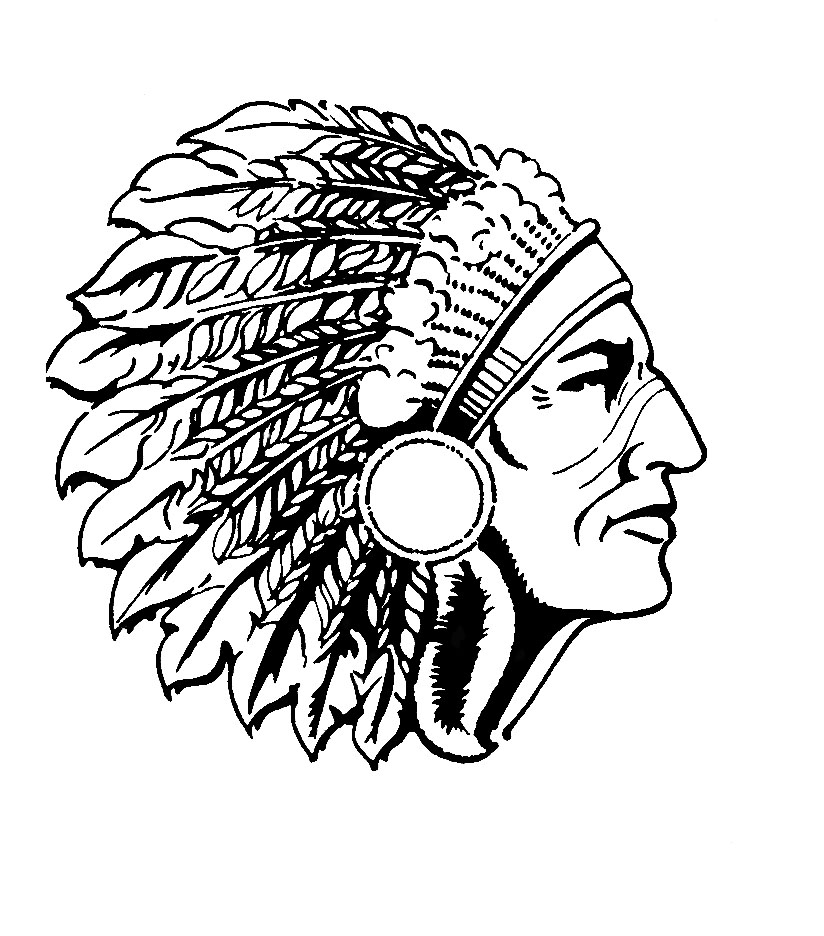 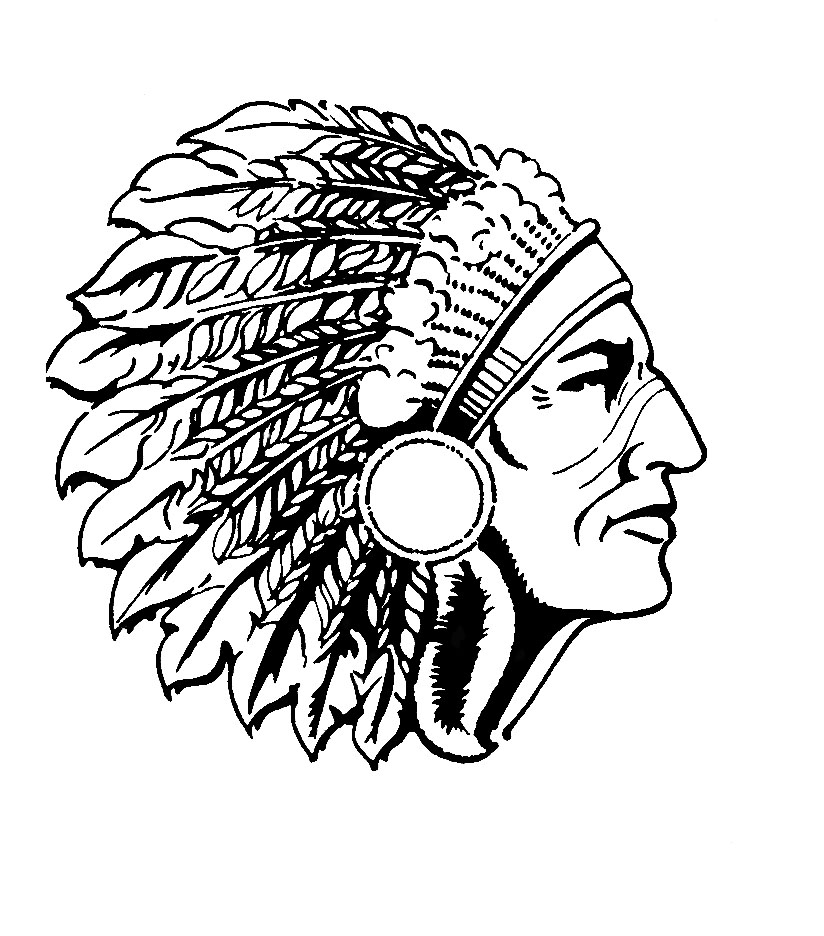 Membership Form 2016-2017President: Andy RobinsonEmail: drew14u@gmail.comLake View Athletic Booster ClubP.O. Box 407, San Angelo, TX 76902LVHS: 325-659-3500   FAX: 325-653-8661The Lake View Athletic Booster Club exists to support and promote the athletic and academic excellence of all athletes.  Your contributions will provide training and developmental aids, as well as spirit items for the all athletic departments.Member Name: _____________________________________________________Business Name: _____________________________________________________Physical Address: ____________________________________________________Mailing Address (if different): ___________________________________________City, Sate, Zip: _______________________________________________________Preferred Contact Number: ____________________________________________Email address: ______________________________________________________PLEASE CHECK PREFERRED BOX. ALL LEVELS WILL RECEIVE A WINDOW DECAL.Please make checks payable to LVABC.  Thank you for investing in our young people!LEVELAMOUNTBENEFITSBlue: Individual$10.00Car window decalBronze: Individual$25.00ONE (1) LVABC T-ShirtSelect Size:    S    M    L    XL   XXL   XXXLSpecial Order Size: Silver: Individual$50 - $99TWO (2) LVABC T-ShirtsSelect Sizes:    S    M    L    XL   XXL   XXXLSpecial Order Size:Gold: Sponsor Status(Individual/Family/Business)  $100 - $249Corporate/Family Sponsors advertisement bannerONE (1) LVABC T-Shirt & 1 CapSelect Size:    S    M    L    XL   XXL   XXXLPlatinum: Sponsor Status(Individual/Family/Business)   $250 –$499Corporate/Family Sponsors advertisement bannerTWO (2) LVABC T-Shirts & 2 CapsSelect Sizes:    S    M    L    XL   XXL   XXXLDiamond: Recognized Sponsors(Individual/Family/Business)$500 and UpCorporate/Family Sponsors advertisement bannerTWO (2) Season TicketsTWO (2) LVABC T-Shirts & 2 CapsSelect Sizes:    S    M    L    XL   XXL   XXXL